Summer Camp Registration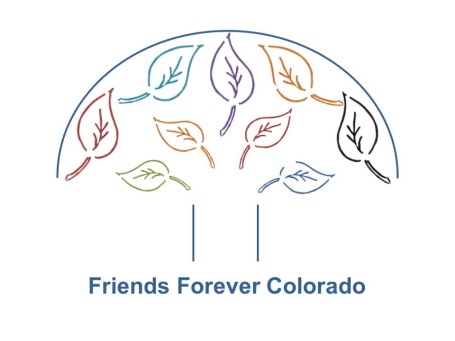 June 10-15, 2019Camp Eden     Golden, COCamper’s Name: ______________________________________________Camper’s Address:  _____________________________________________________________                                     _____________________________________________________________                                                                                                             Email address for contact and updates:  ____________________________________________Roommate choice:  _____________________________________________________________T-shirt size:                              (Adult)     S       M      L       XL      2X     3X      4XFood & Other Allergies: __________________________________________________________ ______________________________________________________________________________Behaviors of camper to be aware of:__________________________________________________________________________________________________________________________________________________________________________	        (General description including response to new activities, getting along with others, triggers, fears & phobias)	Behavior Tools to De-stress:____________________________________________________________________________________________________________________________________        (Tools and strategies that will help staff avoid behavior triggers and will help de-escalate behaviors if needed)	Camper Pickup - List those allowed: _______________________________________________________________________________________________________________________________List any NOT allowed:____________________________________________________________Amount of money submitted with application: ________________________                                                                                           (Must be $100 minimum)Medical forms will be sent out later to be completed and returned, along with medications, when the camper is dropped off at camp.Drop-off is at 4PM on Monday, June 10th and pick-up is at 11AM on Saturday, June 15.Campers need to provide their own bedding AND towels this year!